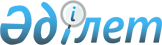 Об определении мест для размещения агитационных печатных материалов и предоставлении кандидатам помещений для встреч с избирателями
					
			Утративший силу
			
			
		
					Постновление акимата Целиноградского района Акмолинской области от 23 февраля 2011 года № А-2/39. Зарегистрировано Управлением юстиции Целиноградского района Акмолинской области 2 марта 2011 года № 1-17-148. Утратило силу постановлением акимата Целиноградского района Акмолинской области от 8 июня 2020 года № А-3/153
      Сноска. Утратило силу постановлением акимата Целиноградского района Акмолинской области от 08.06.2020 № А-3/153 (вводится в действие со дня официального опубликования).
      В соответствии с Конституционным Законом Республики Казахстан от 28 сентября 1995 года "О выборах в Республике Казахстан", Законом Республики Казахстан от 23 января 2001 года "О местном государственном управлении и самоуправлении в Республике Казахстан", акимат Целиноградского района ПОСТАНОВЛЯЕТ:
      1. Определить совместно с Целиноградской районной избирательной комиссией места для размещения агитационных печатных материалов согласно приложения 1 к настоящему постановлению.
      2. Предоставить кандидатам на договорной основе помещения для встреч с избирателями согласно приложения 2 к настоящему постановлению.
      3. Признать утратившим силу постановление акимата Целиноградского района "Об определении мест для размещение агитационных печатных материалов" от 17 октября 2005 года № 266 (зарегистрировано в реестре государственной регистрации нормативных правовых актов № 1-17-18, опубликовано 28 октября 2005 года в газетах "Призыв", "Ұран").
      4. Контроль за исполнением настоящего постановления возложить на заместителя акима Целиноградского района Жанбаева Б.А.
      5. Настоящее постановление вступает в силу со дня государственной регистрации в управлении юстиции Целиноградского района и вводится в действие со дня официального опубликования.
      СОГЛАСОВАНО Места для размещения агитационных печатных материалов
      1. Аул Акмол, улица Гагарина, 1 а, стенд у здания государственного учреждения "Средняя школа № 5 аула Акмол" отдела образования Целиноградского района Акмолинской области.
      2. Аул Акмол, улица Гагарина, 12, стенд у здания государственного коммунального казенного предприятия "Районный дом культуры" при отделе культуры аппарата акима Целиноградского района.
      3. Село Отемис, улица Бурташ, 15, стенд у здания медицинского пункта "Отемис" государственного коммунального казенного предприятия "Целиноградская районная поликлиника" при Управлении здравоохранения Акмолинской области.
      4. Село Нуресиль, улица Кажымукана, 1, стенд у здания "Сельский дом культуры села Воздвиженка" государственного коммунального казенного предприятия "Районный дом культуры" при отделе культуры аппарата акима Целиноградского района.
      Сноска. Пункт 4 – в редакции постановления акимата Целиноградского района Акмолинской области от 29.03.2017 № А-2/137 (вводится в действие со дня официального опубликования).


      5. Село Жана Жайнак, улица Теректи, 10, стенд у здания государственного учреждения "Средняя школа № 49 аула Жана Жайнак" отдела образования Целиноградского района Акмолинской области.
      6. Село Раздольное, улица Бауыржана Момышулы, 1 А, стенд у здания государственного учреждения "Начальная школа № 50 села Раздольное" Целиноградского районного отдела образования.
      7. Село Кабанбай батыра, улица Бирлик, 1А, стенд у здания "Сельский дом культуры сельского округа Кабанбай батыра" государственного коммунального казенного предприятия "Районный дом культуры" при отделе культуры аппарата акима Целиноградского района.
      Сноска. Пункт 7 – в редакции постановления акимата Целиноградского района Акмолинской области от 13.07.2018 № А-3/310 (вводится в действие со дня официального опубликования).


      8. Село Кызылжар, стенд у здания государственного учреждения "Начальная школа № 42 села Кызылжар" Целиноградского отдела образования.
      9. Село Нура, стенд у здания медицинского пункта "Нура" государственного коммунального казенного предприятия "Целиноградская районная поликлиника" при Управлении здравоохранения Акмолинской области.
      10. Село Сарыадыр, стенд у здания медицинского пункта "Сарыадыр" государственного коммунального казенного предприятия "Целиноградская районная поликлиника" при Управлении здравоохранения Акмолинской области.
      11. Село Жанажол, стенд у здания государственного учреждения "Основная школа № 7 села Жанажол" Целиноградского районного отдела образования.
      12. Село Каражар, стенд у здания государственного учреждения "Начальная школа № 8 села Каражар" Целиноградского районного отдела образования.
      13. Село Караоткель, стенд у здания государственного учреждения "Средняя школа № 6 аула Караоткель" Целиноградского районного отдела образования.
      14. Село Жалгизкудук, улица Мира, 64/4, стенд у здания "Сельский дом культуры села Жалгизкудук" государственного коммунального казенного предприятия "Районный дом культуры" при отделе культуры аппарата акима Целиноградского района.
      15. Село Жалгизкудук, улица Комсомольская, 42, стенд у здания государственного учреждения "Жалгизкудукская средняя школа
      № 24".
      16. Село Красноярка, улица Женис, 26/1, стенд у здания государственного учреждения "Средняя школа № 25 села Красноярка" Целиноградского районного отдела образования.
      17. Аул Косшы, улица Гани Абсагитова, 7, стенд у здания государственного учреждения "Средняя школа № 18 села Косшы" Целиноградского районного отдела образования.
      18. Село Тайтобе, стенд у здания государственного учреждения "Основная школа № 19 села Тайтобе" Целиноградского районного отдела образования.
      19. Село Коянды, улица Мухамедрахима Жунусова, стенд у здания государственного учреждения "Основная школа № 20 села Коянды" районного отдела образования.
      20. Село Малотимофеевка, улица Мира, стенд у здания государственного учреждения "Медико-социальное учреждение для инвалидов и престарелых" Управления координации занятости и социальных программ Акмолинской области.
      21. Село Шубар, улица Школьная, стенд у здания государственного учреждения "Основная школа № 37 села Шубар" Целиноградского районного отдела образования.
      22. Станция Жайнак, улица Жастар, стенд у здания филиала акционерного общества "Национальная компания "Қазақстан темiр жолы" "Астанинская дистанция сигнализации и связи".
      23. Село Косчеку, улица Ибрая Алтынсарина, стенд у здания государственного учреждения "Основная школа № 13 села Косчеку" Целиноградского районного отдела образования.
      24. Село Максимовка, улица 50 лет ВЛКСМ, стенд у здания государственного учреждения "Средняя школа № 9 Целиноградского района".
      25. Село Тонкерис, улица Школьная, стенд у здания государственного учреждения "Средняя школа № 12 села Тонкерис" Целиноградского районного отдела образования.
      26. Село Фарфоровый, улица Парасат, стенд у здания государственного учреждения "Средняя школа № 10 села Фарфоровый" Целиноградского районного отдела образования.
      27. Село Маншук, улица Мира, 4, стенд у здания государственного учреждения "Средняя школа № 26 села Маншук Маметовой" Целиноградского районного отдела образования.
      28. Село Мортык, стенд у здания государственного учреждения "Основная школа № 34 села Мортык" Целиноградского районного отдела образования.
      29. Село Новоишимка, улица Школьная, стенд у здания государственного учреждения "Средняя школа № 32 села Новоишимка Целиноградского районного отдела образования при аппарате акима Целиноградского района Акмолинской области".
      30. Село Семеновка, улица Дружбы, стенд у здания государственного учреждения "Основная школа № 11 села Семеновка" Целиноградского отдела образования.
      31. Село Бирлик, улица Орталык, 3, стенд у здания государственного учреждения "Начальная школа № 28 села Бирлик" Целиноградского районного отдела образования.
      32. Село Оразак, улица Тохтара Аубакирова, 2, стенд у здания государственного учреждения "Средняя школа № 27 села Оразак" Целиноградского районного отдела образования.
      33. Село Антоновка, улица Динмухаммеда Ахмедовича Кунаева, 24, стенд у здания государственного учреждения "Основная школа № 23 села Антоновка" Целиноградского отдела образования.
      34. Село Приречное, улица Ыбырая Алтынсарина, 40, стенд у здания государственного учреждения "Средняя школа № 22 с.Приречное" Целиноградского районного отдела образования при аппарате акима Целиноградского района Акмолинской области.
      Сноска. Пункт 34 – в редакции постановления акимата Целиноградского района Акмолинской области от 13.07.2018 № А-3/310 (вводится в действие со дня официального опубликования).


      35. Аул Аганас, стенд у здания государственного учреждения "Средняя школа № 44 Целиноградского района".
      36. Село Преображенка, стенд у здания государственного учреждения "Начальная школа № 46 села Преображенка" Целиноградского районного отдела образования.
      37. Село Рахымжана Кошкарбаева, улица Бейбитшилик, 53, стенд у здания государственного учреждения "Средняя школа № 43 аула Рахымжана Кошкарбаева" отдела образования Целиноградского района Акмолинской области.
      Сноска. Пункт 37 – в редакции постановления акимата Целиноградского района Акмолинской области от 13.07.2018 № А-3/310 (вводится в действие со дня официального опубликования).


      38. Аул Сарыколь, стенд у здания государственного учреждения "Основная школа № 47 аула Сарыколь" отдела образования Целиноградского района, Акмолинской области.
      39. Аул Шнет, стенд у здания государственного учреждения "Начальная школа № 45 села Шнет" Целиноградского районного отдела образования.
      40. Село Зеленый Гай, улица Самал, 1, стенд у здания "Сельский клуб села Зеленый Гай" государственного коммунального казенного предприятия "Районный дом культуры" при отделе культуры аппарата акима Целиноградского района.
      Сноска. Пункт 40 – в редакции постановления акимата Целиноградского района Акмолинской области от 13.07.2018 № А-3/310 (вводится в действие со дня официального опубликования).


      41. Аул Родина, улица Школьная, 8, стенд у здания "Сельский дом культуры аульного округа Родина" государственного коммунального казенного предприятия "Районный дом культуры" при отделе культуры аппарата акима Целиноградского района.
      42. Аул Родина, улица Школьная, 6, стенд у здания государственного учреждения "Средняя школа № 33 Целиноградского района".
      43. Село Садовое, улица Тауелсиздик, 19, стенд у здания "Сельский клуб села Садовое" государственного коммунального казенного предприятия "Районный дом культуры" при отделе культуры аппарата акима Целиноградского района.
      Сноска. Пункт 43 – в редакции постановления акимата Целиноградского района Акмолинской области от 13.07.2018 № А-3/310 (вводится в действие со дня официального опубликования).


      44. Село Софиевка, улица Ленина, стенд у здания государственного учреждения "Средняя школа № 21 села Софиевка" Целиноградского районного отдела образования при аппарате акима Целиноградского района Акмолинской области".
      45. Село Кажымукан, улица Кажымукана Мунайтпасова, 35, стенд у здания государственного учреждения "Основная школа № 4 села Кажымукан" Целиноградского районного отдела образования.
      46. Село Кызыл суат, улица Мира, 20, стенд у здания государственного учреждения "Основная школа № 39 села Кызыл суат" Целиноградского районного отдела образования.
      47. Село Талапкер, улица Молдахмета Досаева, 54, стенд у здания государственного учреждения "Средняя школа № 3 села Талапкер" Целиноградского районного отдела образования.
      48. Село 96-разъезд, улица Жайын, 11, стенд у здания филиала акционерного общества "Национальная компания "Қазақстан темiр жолы" "Астанинская дистанция пути".
      49. Село Акмечеть, улица Школьная, стенд у здания государственного учреждения "Средняя школа № 15 села Акмечеть" Целиноградского районного отдела образования.
      50. Село Тастак, улица Астык, стенд у здания государственного учреждения "Начальная школа № 16 села Тастак" Целиноградского районного отдела образования.
      51. Аул Тасты, улица Революционная, стенд у здания государственного учреждения "Средняя школа № 14 аула Тасты" Целиноградского районного отдела образования.
      52. Село Каратомар, улица Дины Нурпеисовой, 10, стенд у здания государственного учреждения "Основная школа № 30 села Каратомар" Целиноградского районного отдела образования.
      53. Село Отаутускен, улица Шамши Калдаякова, 9/1, стенд у здания государственного учреждения "Начальная школа № 31 села Отаутускен".
      54. Аул Шалкар, улица Шолпан Иманбаевой, 2, стенд у здания государственного учреждения "Средняя школа № 29 аула Шалкар Целиноградского районного отдела образования при аппарате акима Целиноградского района Акмолинской области".
      55. Аул Шалкар, улица Шолпан Иманбаевой, 5, стенд у здания Врачебной амбулатории "Егиндыколь" государственного коммунального казенного предприятия "Целиноградская районная поликлиника" при Управлении здравоохранения Акмолинской области. Помещения, предоставляемые кандидатам на договорной
основе для встреч с избирателями
Адрес помещений для встреч с избирателями
      1. Аул Акмол, улица Гагарина, 12, зрительный зал государственного коммунального казенного предприятия "Районный дом культуры" при отделе культуры аппарата акима Целиноградского района.
      2. Село Отемис, улица Бурташ, 15, зал здания медицинского пункта "Отемис" государственного коммунального казенного предприятия "Целиноградская районная поликлиника" при Управлении здравоохранения Акмолинской области.
      3. Село Нуресиль, улица Кажымукана, 1, зрительный зал "Сельского дом культуры села Воздвиженка" государственного коммунального казенного предприятия "Районный дом культуры" при отделе культуры аппарата акима Целиноградского района.
      Сноска. Пункт 3 – в редакции постановления акимата Целиноградского района Акмолинской области от 29.03.2017 № А-2/137 (вводится в действие со дня официального опубликования.).


      4. Село Жана Жайнак, зал "Сельского дом культуры села Жана Жайнак" государственного коммунального казенного предприятия "Районный дом культуры" при отделе культуры аппарата акима Целиноградского района.
      5. Село Раздольное, улица Бауыржана Момышулы, 1 А, фойе государственного учреждения "Начальная школа № 50 села Раздольное" Целиноградского районного отдела образования.
      6. Село Кабанбай батыра, улица Бирлик, 1А, зал "Сельского дома культуры сельского округа Кабанбай батыра" государственного коммунального казенного предприятия "Районный дом культуры" при отделе культуры аппарата акима Целиноградского района.
      Сноска. Пункт 6 – в редакции постановления акимата Целиноградского района Акмолинской области от 13.07.2018 № А-3/310 (вводится в действие со дня официального опубликования).


      7. Село Кызылжар, зал государственного учреждения "Начальная школа № 42 села Кызылжар" Целиноградского отдела образования.
      8. Село Нура, кабинет медицинского пункта "Нура" государственного коммунального казенного предприятия "Целиноградская районная поликлиника" при Управлении здравоохранения Акмолинской области.
      9. Село Сарыадыр, кабинет медицинского пункта "Сарыадыр" государственного коммунального казенного предприятия "Целиноградская районная поликлиника" при Управлении здравоохранения Акмолинской области.
      10. Село Жанажол, актовый зал государственного учреждения "Основная школа № 7 села Жанажол" Целиноградского районного отдела образования.
      11. Село Каражар, зал государственного учреждения "Начальная школа № 8 села Каражар" Целиноградского районного отдела образования.
      12. Село Караоткель, актовый зал государственного учреждения "Средняя школа № 6 аула Караоткель" Целиноградского районного отдела образования.
      13. Село Жалгизкудук, улица Мира, 64/4, зрительный зал "Сельского дом культуры села Жалгизкудук" государственного коммунального казенного предприятия "Районный дом культуры" при отделе культуры аппарата акима Целиноградского района.
      14. Село Красноярка, улица Женис, 26/1, актовый зал государственного учреждения "Средняя школа № 25 села Красноярка" Целиноградского районного отдела образования.
      15. Аул Косшы, улица Гани Абсагитова, 7, актовый зал государственного учреждения "Средняя школа № 18 села Косшы" Целиноградского районного отдела образования.
      16. Село Тайтобе, кабинет № 1 здания государственного учреждения "Основная школа № 19 села Тайтобе" Целиноградского районного отдела образования.
      17. Село Коянды, улица Мухамедрахима Жунусова, зал государственного учреждения "Основная школа № 20 села Коянды" районного отдела образования.
      18. Село Малотимофеевка, улица Мира, актовый зал государственного учреждения "Медико-социальное учреждение для инвалидов и престарелых" Управления координации занятости и социальных программ Акмолинской области.
      19. Село Шубар, улица Школьная, зал государственного учреждения "Основная школа № 37 села Шубар" Целиноградского районного отдела образования.
      20. Станция Жайнак, улица Жастар, кабинет филиала акционерного общества "Национальная компания "Қазақстан темiр жолы" "Астанинская дистанция сигнализации и связи".
      21. Село Косчеку, улица Ибрая Алтынсарина, актовый зал государственного учреждения "Основная школа № 13 села Косчеку" Целиноградского районного отдела образования.
      22. Село Максимовка, улица 50 лет ВЛКСМ, актовый зал государственного учреждения "Средняя школа № 9 Целиноградского района".
      23. Село Тонкерис, улица Школьная, кабинет казахского языка здания государственного учреждения "Средняя школа № 12 села Тонкерис" Целиноградского районного отдела образования.
      24. Село Фарфоровый, улица Парасат, актовый зал государственного учреждения "Средняя школа № 10 села Фарфоровый" Целиноградского районного отдела образования.
      25. Село Маншук, улица Мира, 4, зал государственного учреждения "Средняя школа № 26 села Маншук Маметовой" Целиноградского районного отдела образования.
      26. Село Мортык, улица Абая, зал "Сельский клуб села Мортык" государственного коммунального казенного предприятия "Районный дом культуры" при отделе культуры аппарата акима Целиноградского района.
      27. Село Новоишимка, улица Школьная, библиотека государственного учреждения "Средняя школа № 32 села Новоишимка Целиноградского районного отдела образования при аппарате акима Целиноградского района Акмолинской области".
      28. Село Семеновка, улица Дружбы, библиотека государственного учреждения "Основная школа № 11 села Семеновка" Целиноградского отдела образования.
      29. Село Бирлик, улица Орталык, 3, зал государственного учреждения "Начальная школа № 28 села Бирлик" Целиноградского районного отдела образования.
      30. Село Оразак, улица Тохтара Аубакирова, 2, актовый зал государственного учреждения "Средняя школа № 27 села Оразак" Целиноградского районного отдела образования.
      31. Село Антоновка, улица Динмухамеда Ахмедовича Кунаева, 22 зал "Сельского клуба села Антоновка" государственного коммунального казенного предприятия "Районный дом культуры" при отделе культуры аппарата акима Целиноградского района.
      Сноска. Пункт 31 – в редакции постановления акимата Целиноградского района Акмолинской области от 13.07.2018 № А-3/310 (вводится в действие со дня официального опубликования).


      32. Село Приречное, улица Ыбырая Алтынсарина, 40, актовый зал государственного учреждения "Средняя школа № 22 с.Приречное" Целиноградского районного отдела образования при аппарате акима Целиноградского района Акмолинской области.
      Сноска. Пункт 32 – в редакции постановления акимата Целиноградского района Акмолинской области от 13.07.2018 № А-3/310 (вводится в действие со дня официального опубликования).


      33. Аул Аганас, актовый зал государственного учреждения "Средняя школа № 44 Целиноградского района".
      34. Село Преображенка, актовый зал здания государственного учреждения "Начальная школа № 46 села Преображенка" Целиноградского районного отдела образования.
      35. Село Рахымжана Кошкарбаева, улица Бейбитшилик, 53, актовый зал государственного учреждения "Средняя школа № 43 аула Рахымжана Кошкарбаева" отдела образования Целиноградского района Акмолинской области.
      Сноска. Пункт 35 – в редакции постановления акимата Целиноградского района Акмолинской области от 13.07.2018 № А-3/310 (вводится в действие со дня официального опубликования).


      36. Аул Сарыколь, актовый зал государственного учреждения "Основная школа № 47 аула Сарыколь" отдела образования Целиноградского района Акмолинской области.
      37. Аул Шнет, актовый зал государственного учреждения "Начальная школа № 45 села Шнет" Целиноградского районного отдела образования.
      38. Село Зеленый Гай, улица Самал, 1, зал "Сельского клуба села Зеленый Гай" государственного коммунального казенного предприятия "Районный дом культуры" при отделе культуры аппарата акима Целиноградского района.
      Сноска. Пункт 38 – в редакции постановления акимата Целиноградского района Акмолинской области от 13.07.2018 № А-3/310 (вводится в действие со дня официального опубликования).


      39. Аул Родина, улица Школьная, 8, зал "Сельского дом культуры аульного округа Родина" государственного коммунального казенного предприятия "Районный дом культуры" при отделе культуры аппарата акима Целиноградского района.
      40. Аул Родина, улица Школьная, 6, актовый зал государственного учреждения "Средняя школа № 33 Целиноградского района".
      41. Село Садовое, улица Тауелсиздик, 19, зал "Сельского клуба села Садовое" государственного коммунального казенного предприятия "Районный дом культуры" при отделе культуры аппарата акима Целиноградского района.
      Сноска. Пункт 41 – в редакции постановления акимата Целиноградского района Акмолинской области от 13.07.2018 № А-3/310 (вводится в действие со дня официального опубликования).


      42. Село Софиевка, улица Ленина, актовый зал государственного учреждения "Средняя школа № 21 села Софиевка" Целиноградского районного отдела образования при аппарате акима Целиноградского района Акмолинской области".
      43. Село Кажымукан, улица Кажымукана Мунайтпасова, 35, спортивный зал государственного учреждения "Основная школа № 4 села Кажымукан" Целиноградского районного отдела образования.
      44. Село Кызыл суат, улица Мира, 20, холл государственного учреждения "Основная школа № 39 села Кызыл суат" Целиноградского районного отдела образования.
      45. Село Талапкер, улица Молдахмета Досаева, 54, актовый зал государственного учреждения "Средняя школа № 3 села Талапкер" Целиноградского районного отдела образования.
      46. Село 96-разъезд, улица Жайын, 11, кабинет дорожного мастера филиала акционерного общества "Национальная компания "Қазақстан темiр жолы" "Астанинская дистанция пути".
      47. Село Акмечеть, улица Школьная, холл государственного учреждения "Средняя школа № 15 села Акмечеть" Целиноградского районного отдела образования.
      48. Село Тастак, улица Астык, кабинет государственного учреждения "Начальная школа № 16 села Тастак" Целиноградского районного отдела образования.
      49. Аул Тасты, улица Революционная, холл государственного учреждения "Средняя школа № 14 аула Тасты" Целиноградского районного отдела образования.
      50. Село Каратомар, улица Дины Нурпеисовой, 10, фойе государственного учреждения "Основная школа № 30 села Каратомар" Целиноградского районного отдела образования.
      51. Село Отаутускен, улица Шамши Калдаякова, 9/1, кабинет начальных классов государственного учреждения "Начальная школа № 31 села Отаутускен".
      52. Аул Шалкар, улица Шолпан Иманбаевой, 5, зал Врачебной амбулатории "Егиндыколь" государственного коммунального казенного предприятия "Целиноградская районная поликлиника" при Управлении здравоохранения Акмолинской области.
					© 2012. РГП на ПХВ «Институт законодательства и правовой информации Республики Казахстан» Министерства юстиции Республики Казахстан
				
      Аким района

М.Жунусов

      Директор государственного
учреждения "Медико-социальное
учреждение для инвалидов и престарелых"
Управления координации занятости и
социальных программ Акмолинской области

А.Токбергенов

      Главный врач государственного
коммунального казенного предприятия
"Целиноградская районная поликлиника"
при Управлении здравоохранения
Акмолинской области

И.Юрьева

      Директор филиала акционерного
общества "Национальная компания
"Қазақстан темiр жолы" "Астанинская
дистанция сигнализации и связи"

С.Садыкбеков

      Директор филиала акционерного
общества "Национальная компания
"Қазақстан темiр жолы" "Астанинская
дистанция пути"

Ж.Альжанов
Приложение 1 к постановлению
акимата Целиноградского района
от 23 февраля 2011 года № А-2/39Приложение 2 к постановлению
акимата Целиноградского района
от 23 февраля 2011 года № А-2/39